Евгения Каминская, инструктор по лечебной физкультуреГимнастика при лечении бронхо-легочных заболеванийЗаболевания органов дыхания у детей – довольно частое явление, так как дыхательная система находится под постоянным воздействием огромного количества микроорганизмов и антигенов, находящихся во вдыхаемом воздухе. Зимой риск заболеваний особенно велик, а механизмы защиты снижены. Поэтому профилактические мероприятия имеют особое значение.В профилактике и лечении заболеваний органов дыхания важную роль отводят лечебной гимнастике. Она применяется главным образом для общеукрепляющего и тонизирующего воздействия. Систематическое выполнение дыхательных упражнений укрепляет и тренирует дыхательный аппарат – ведь основные трудности у заболевшего ребенка связаны с нарушением вдоха и выдоха. Под воздействием лечебной гимнастики укрепляется дыхательная мускулатура, увеличивается экскурсия грудной клетки, подвижность диафрагмы, жизненная емкость легких. Дыхание становится более глубоким и ритмичным. Все это способствует быстрому рассасыванию воспалительных очагов в легких, а также повышению механизмов защиты.Я подобрала два комплекса упражнений, которые ваш ребенок вполне может выполнять дома, конечно, под контролем старших.ОБЩИЕ РЕКОМЕНДАЦИИПри выполнении упражнений обязательно следите за дыханием (вдох через нос, выдох через рот).Допустимо легкое головокружение и кашель. Кашель не нужно сдерживать, при  головокружении ребенок пусть отдохнет 1 минуту.Один из комплексов выполнять 1-2 раза в день в течении месяца. КОМПЛЕКС ПРИ ОРЗ И ОСТРОМ БРОНХИТЕ1. Исходное положение (ИП): сидя на стуле, руки опущены вниз. На вдох поднять руки вверх, с выдохом расслабленно опустить вниз. 4–6 раз.2. ИП: сидя на стуле, руки согнуты в локтях, кисти на плечевых суставах. Сделать вдох, с выдохом наклониться вперед, сохраняя спину ровной. 6–8 раз.3. ИП: сидя на стуле, руки на поясе. Вдох – повернуться вправо и отвести правую руку. Выдох – вернуться в ИП. Повторить в другую сторону. 6–8 раз в каждую сторону.4. ИП: стоя, руки в стороны. Ходьба с высоким подниманием колен. Дыхание произвольное. По 8–10 раз каждой ногой.5. ИП: стоя, руки вдоль тела. На вдох поднять руки в стороны, с выдохом вернуться в ИП. 6–8 раз.6. ИП: стоя в 1–1,5 м от стены, мячик в руках. Сделать вдох и на выдохе бросить мяч от груди. Постараться поймать мяч после удара об стенку. 10–12 раз.7. ИП: стоя, руки опущены. Вдох поднять руки вверх, выдох – сесть и обнять колени. 6–8 раз. 8. Попрыгать на одной ноге, затем на другой. Дыхание произвольное. Около 1 минуты.9. ИП: стоя, руки около губ. Вдох. Выдох через рот, губы сложены трубочкой. 6–8 раз.10. Отдых 2–5 минут.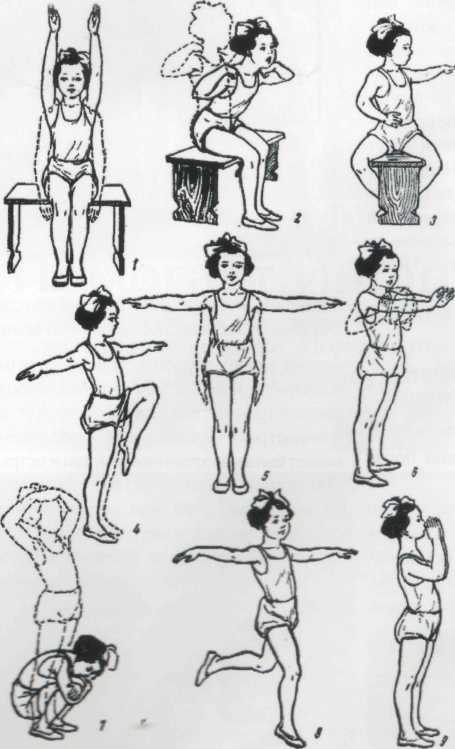 КОМПЛЕКС ПРИ БРОНХОПНЕВМОНИИ1. ИП: стоя, руки опущены. На вдох поднять прямые руки вверх и отвести правую ногу назад. Выдох – вернуться в ИП. Повторить с левой ногой. По 6–10 раз на каждую ногу.2. ИП прежнее. Вдох. Выдох – наклониться вниз, коснуться руками пола. 6–8 раз.3. ИП: стоя, руки вверху с гимнастической палкой. На каждый вдох – наклоны в стороны, с выдохом – возврат в ИП. По 6–8 раз в каждую сторону.4. ИП: лежа на спине, руки в стороны. Вдох. Выдох – обнять колени. 8–10 раз.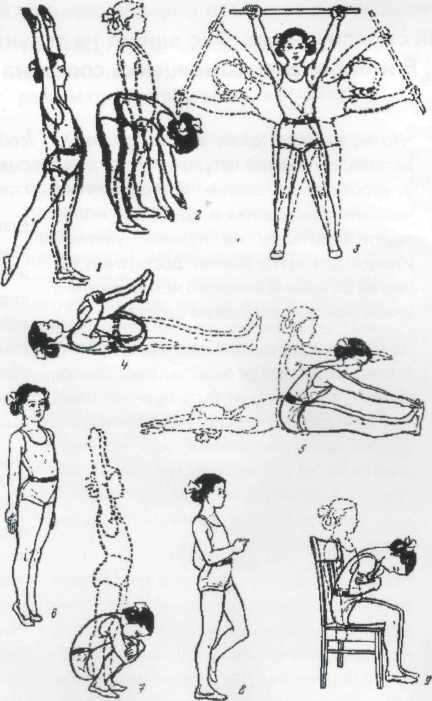 5. ИП прежнее. Вдох. Выдох – поднять верхнюю часть корпуса и руками потянуться к носкам. 6–8 раз.6. ИП: стоя, руки опущены (можно на поясе). Перекаты с пятки на носок. 10–15 раз. Дыхание произвольное.7. ИП прежнее. Вдох – поднять руки вверх. Выдох – сесть и обнять колени. 6–8 раз.8. ИП: стоя, руки согнуты в локтях. Ходьба на месте. На 4 шага – вдох, на 6 шагов – выдох. Шагать 1–2 мин.9. ИП: сидя на стуле, руки опущены. Вдох. Выдох – обнять себя и наклониться вперед. 6–8 раз.10. Отдых 2–5 минут.Каминская, Е. Гимнастика при лечении бронхо-легочных заболеваний / Е. Каминская // Здоровье и успех. — 2015. — № 1. — С. 14—15.